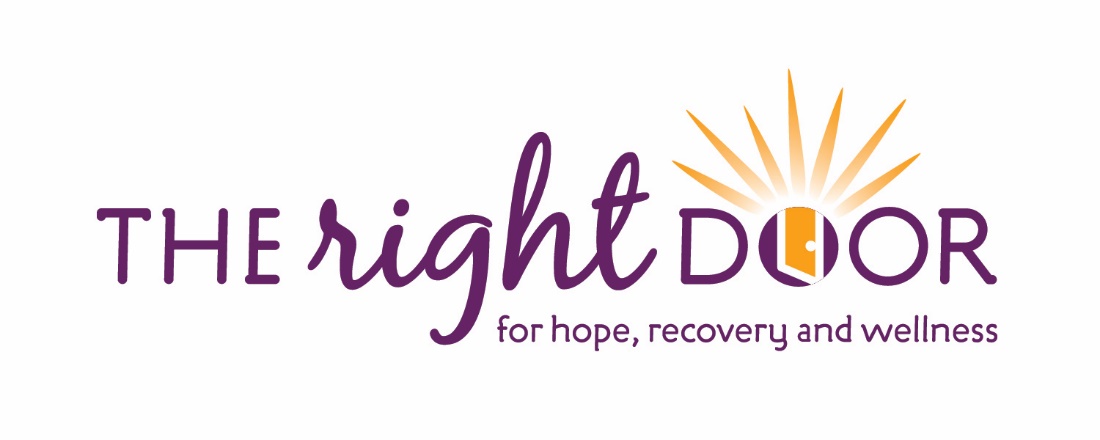 Employer: __________________________I _________________________________, by signing below, am certifying that I                 (print name)have read and understand the information provided to me on Nutrition.____________________________                      ________________
                           Signature					               Date